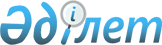 О признании утратившим силу приказа и.о. Министра внутренних дел Республики Казахстан от 23 апреля 2005 года № 242 "Об утверждении Правил хранения, учета, использования, перевозки, уничтожения, ввоза, вывоза гражданских пиротехнических веществ и изделий с их применением"Приказ Министра внутренних дел Республики Казахстан от 22 октября 2011 года № 559

      В соответствии с пунктом 76 распоряжения Премьер-Министра Республики Казахстан от 30 сентября 2011 года № 131-р «О мерах по реализации Закона Республики Казахстан от 15 июля 2011 года «О внесении изменений и дополнений в некоторые законодательные акты Республики Казахстан по вопросами совершенствования разрешительной системы» ПРИКАЗЫВАЮ:



      1. Признать утратившим силу приказ и.о. Министра внутренних дел Республики Казахстан от 23 апреля 2005 года № 242 «Об утверждении Правил хранения, учета, использования, перевозки, уничтожения, ввоза, вывоза гражданских пиротехнических веществ и изделий с их применением» (зарегистрированный в Реестре государственной регистрации нормативных правовых актов 17 июня 2005 года под № 3680, опубликованный в газете «Юридическая газета» № 207 (941)).



      2. Комитету административной полиции Министерства внутренних дел направить настоящий приказ в Министерство юстиции Республики Казахстан для снятия с Реестра государственной регистрации нормативных правовых актов и обеспечить официальное опубликование в периодических печатных изданиях.



      3. Контроль за исполнением настоящего приказа возложить назаместителя Министра внутренних дел полковника полиции Тыныбекова К.С. и Комитет административной полиции Министерства внутренних дел Республики Казахстан (Лепеха И.В.).



      4. Настоящий приказ вступает в силу со дня подписания.      Министр

      генерал-майор милиции                      К. Касымов 
					© 2012. РГП на ПХВ «Институт законодательства и правовой информации Республики Казахстан» Министерства юстиции Республики Казахстан
				